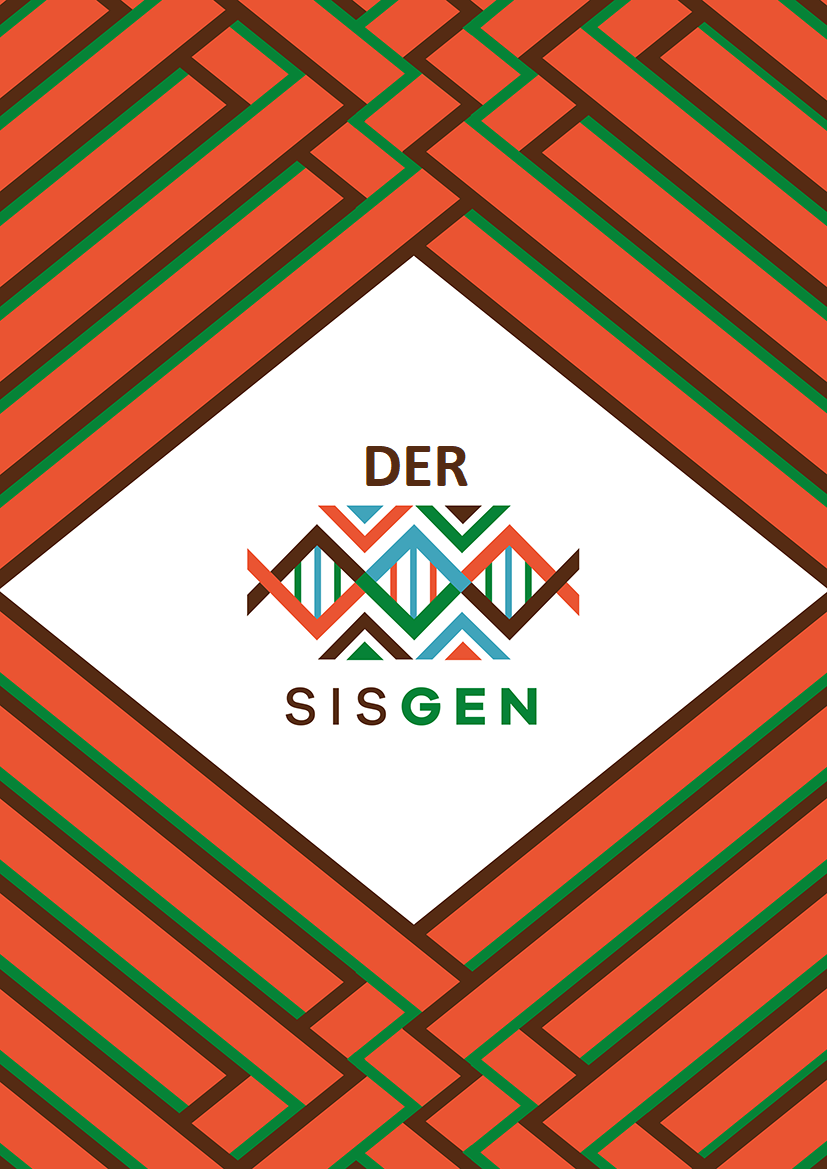 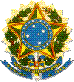 Ministério do Meio AmbienteConselho de Gestão do Patrimônio GenéticoSisGenDERRascunhosVersão 1.0         Abril/2020SisGenDER>> RascunhosAtividade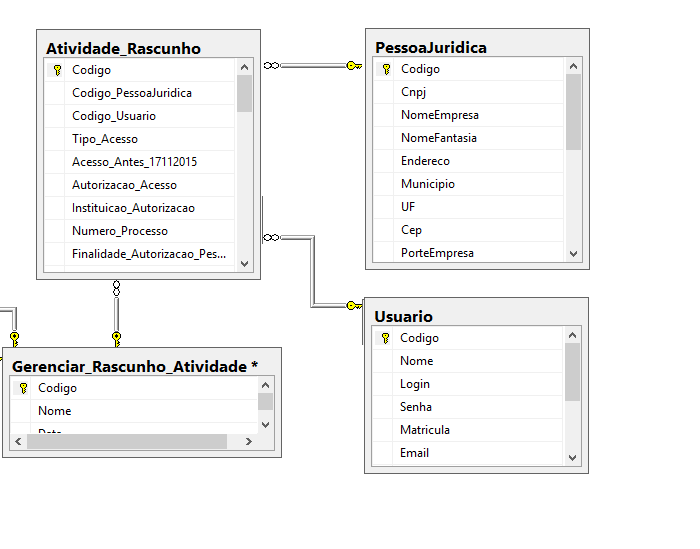 Remessa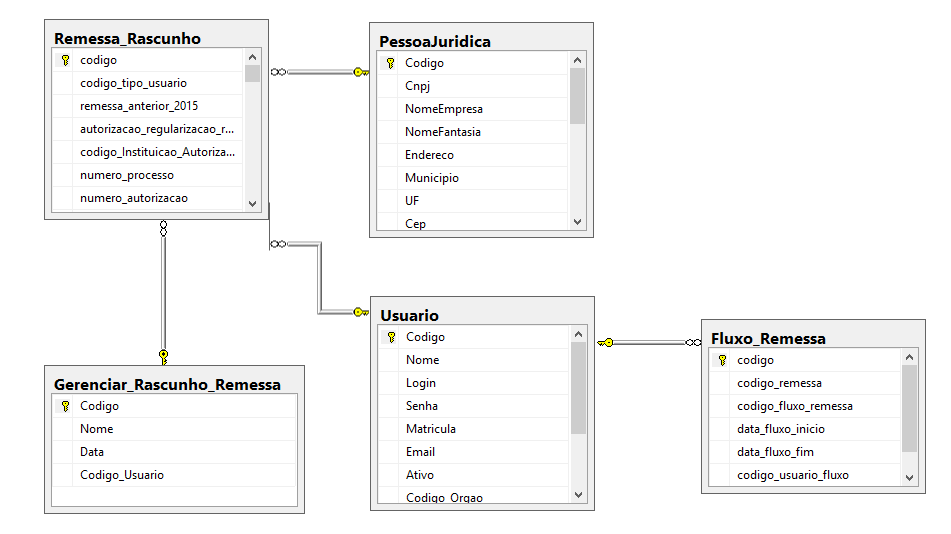 Notificação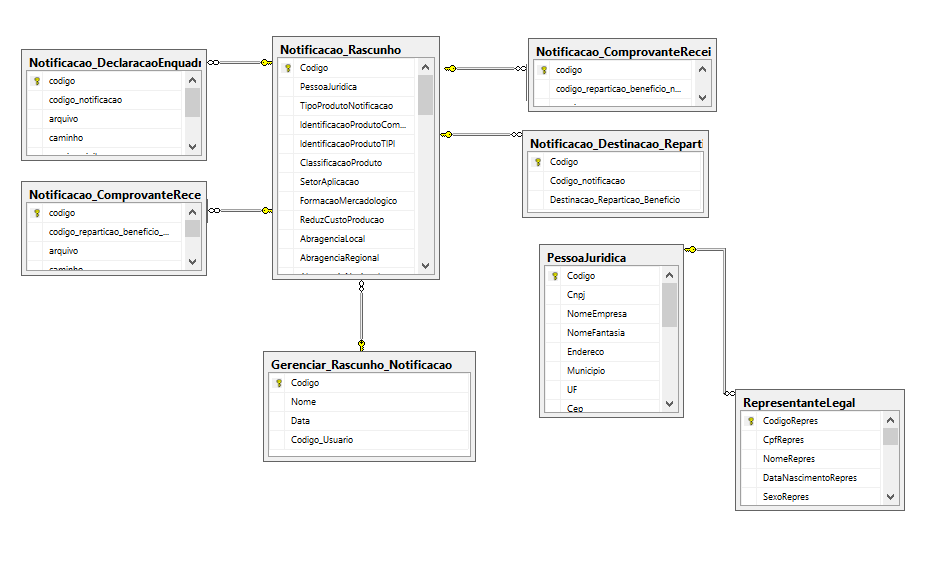 